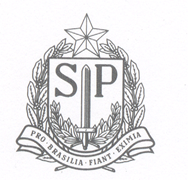 ComunicadoData:  16/08/2017 Destinatários: Todas as Unidades Escolares Assunto: Promoção LC 1.080/08  - QSEPrezado Diretor de Escola	Cumpre-nos lembrar que, de acordo com o Edital de Abertura das Inscrições nº 01/2017 da UCRH publicado no DOE de 01/08/2017, o candidato que queira participar do Concurso Unificado de Promoção 2017, deverá efetuar sua inscrição, exclusivamente, pelo endereço eletrônico www.vunesp.com.br/sgpu1701  até às 23h59 do dia 25 de agosto de 2017, prazo final.                                        Para se inscrever o candidato deverá acessar o site acima citado, informar o CPF e clicar em continuar.                                       Caso já tenha realizado algum processo seletivo/concurso com a VUNESP, deverá, inicialmente, fazer a recuperação da senha pelo link  https://www.vunesp.com.br/Conta/EsqueciSenha . Após esse processo, acessar a página do concurso https://www.vunesp.com.br/sgpu1701, clicar no botão INSCREVA-SE, digitar o CPF e a senha, para ter acesso à ficha de inscrição.                                       Para comprovar o requisito mínimo para participação, conforme dispõe o artigo 30 da LC 1.080/08, alterado pela LC 1.250/14, o candidato deverá apresentar original e cópia do diploma de graduação ou título de pós-graduação, no Centro de Recursos Humanos (CRH) da Diretoria de Ensino, até o dia 28-08-2017.Atenciosamente,DESBC/CRH